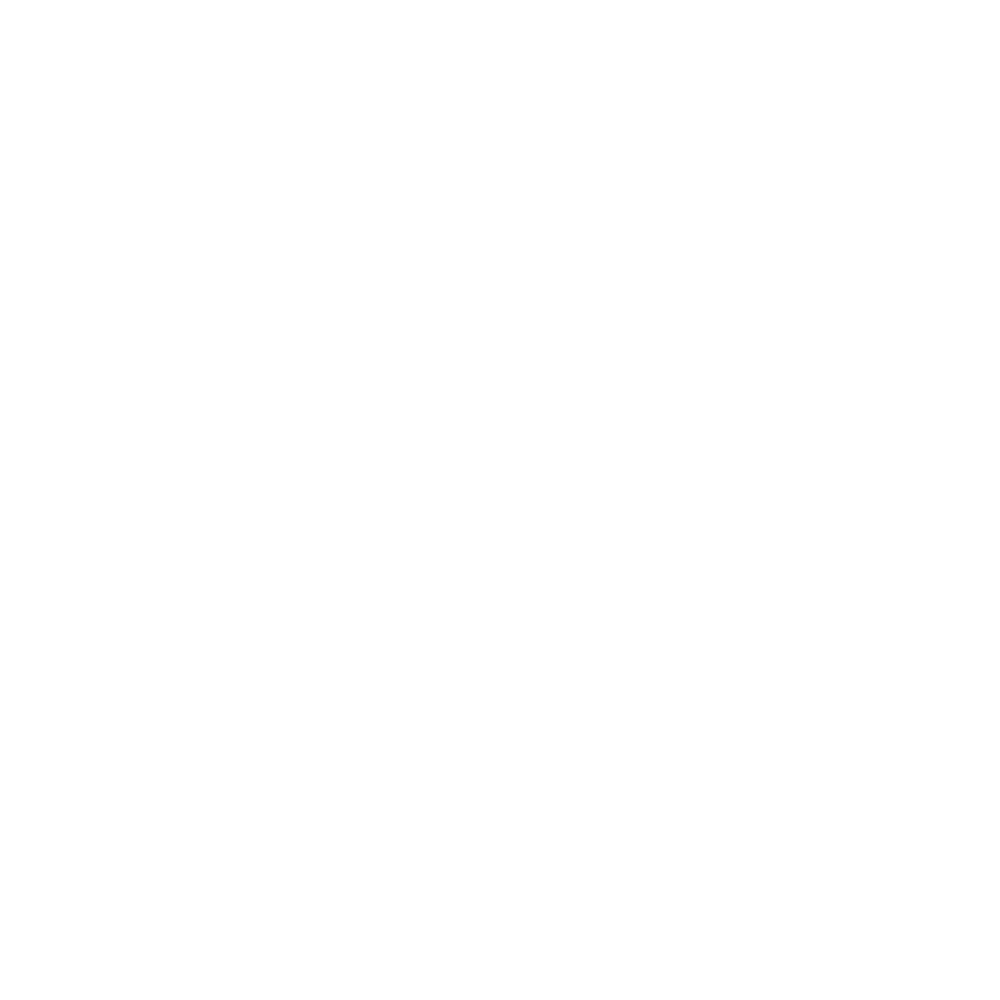 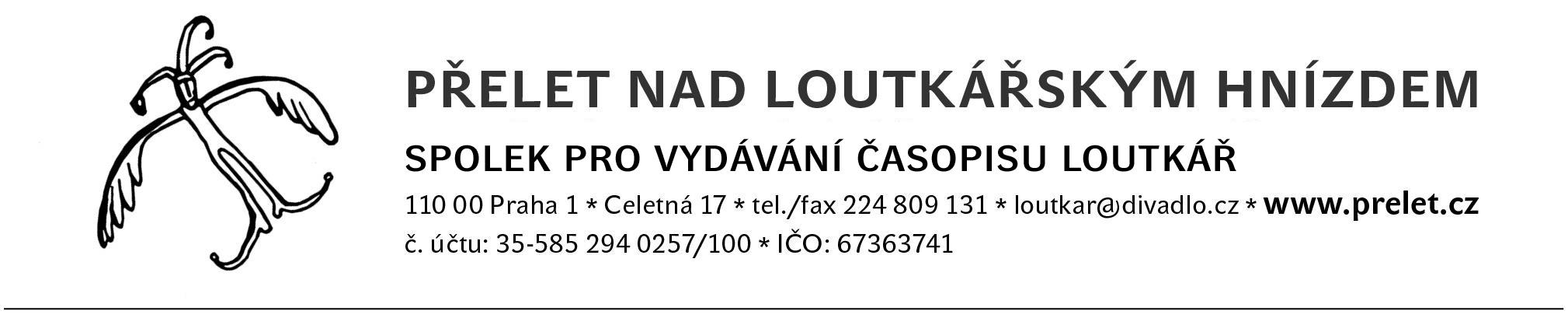 Smlouva  o  provedení  představeníuzavřená podle § 1746 zákona č. 89/2012 Sb., občanský zákoník I. SMLUVNÍ STRANYSpolek pro vydávání časopisu LoutkářCeletná 17, 110 01 Praha 1zastoupen Klárou Konopáskovou, č.ú.: 35-5852940257/0100 u Komerční banky IČO: 67363741(dále jen pořadatel)aNaivní divadlo Liberec, příspěvková organizaceMoskevská 32/18, 460 01, Liberec - Liberec IV-Perštýn zastoupené Kateřinou Pavlů, ředitelkouIČ: 00083178, neplátce DPHKontaktní osoba: Eliška Machová, tel.:733 697 930, obchodni@naivnidivadlo.cz (dále jen divadlo)II. PŘEDMĚT SMLOUVYPředmětem této smlouvy je vymezení práv a povinností smluvních stran, vznikající v souvislosti s vystoupením divadla na festivalu „Přelet nad loutkářským hnízdem 2021“.III. ZÁVAZKY DIVADLASoubor divadla se zavazuje:	1.	Odehrát v rámci přehlídky „Přelet nad loutkářským hnízdem 2021“ jedno představení s názvem Jukebox a to 5. 11. 2021 od 20.30 hodin ve velkém sále Divadla Minor a jedno představení s názvem Lišák Renard 6. 11. 2021 od 10.00 hodin také ve velkém sále v Divadle Minor.2.		Sehrát představení s co největší péčí a uměleckou odpovědností.3.	Uhradit veškeré náklady spojené s realizací představení a proplacení autorských práv. Pořadatel zašle do 3 dnů hlášení o hrubých tržbách. IV. ZÁVAZKY POŘADATELEPořadatel se zavazuje:1.	Uhradit divadlu při splnění podmínek dohodnutých v této smlouvě smluvní cenu 64.000 Kč, slovy šedesátčtyřitisíc korun (Jukebox 25.000,-Kč, Lišák Renard 15.000,-Kč, doprava celkem: 20.000,-Kč, ostatní náklady 4.000,-Kč). 2. 	Zaplatit dohodnutou částku v č. IV. odst. 1. této smlouvy po obdržení faktury na účet divadla do 14 dnů po odehraném představení.3. 	Zajistit ubytování pro 12 osob na jednu noc z 5. na 6. 11.2021.4. 	Zajistit parkování pro 2 nákladní auta od 5. 11. 2021 18:00 hodin do 6. 11. 12:00 hodin.V. NEKONÁNÍ VYSTOUPENÍ1.	Neuskuteční-li se vystoupení z důvodu vyšší moci a pořadatel zruší vystoupení, nevzniká divadlu z této smlouvy žádný nárok.2.		Neuskuteční-li se vystoupení z rozhodnutí pořadatele, má divadlo nárok na smluvní cenu podle čl. IV. odst.1. v plné výši pokud pořadatel odřekne vystoupení divadla méně než 5 dní před termínem konání vystoupení. 3.		Neuskuteční-li se vystoupení z důvodu vyšší moci, nevzniká pořadateli žádný nárok z této smlouvy. V tomto případě nemůže po divadlu požadovat náhradu škody nebo ušlého zisku.4.	Neuskuteční-li se vystoupení z rozhodnutí divadla, pokud nebylo odřeknuto z důvodů vyšší moci, odpovídá divadlo za prokazatelnou škodu, která tím pořadateli vznikla a divadlu nevzniká žádný nárok z této smlouvy.VII. JINÁ USTANOVENÍDivadlo souhlasí s tím, aby pořadatel pro propagační účely mohl používat název souboru, údaje o divadle i představení, fotografie apod. a to bez nároku na další finanční částku vůči pořadateli.VIII. ZÁVĚREČNÁ USTANOVENÍJakékoli změny a dodatky, měnící či upravující znění této smlouvy, jsou platné jen za předpokladu, že byly písemně odsouhlaseny a signovány oběma stranami. V takovém případě se takto vzniklý dokument stane nedílnou součástí této smlouvy. Tato smlouva je vypracována ve dvou stejnopisech shodné platnosti, z nichž každá strana obdrží jeden. Tato smlouva nabývá platnosti dnem podpisu oběma stranami.V Liberci, dne 21. 10. 2021					V Praze, dne 21. 10. 2021………………………..				           		..……………………………            divadlo								pořadatel